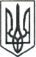 ЛЮБОТИНСЬКА МІСЬКА РАДАХАРКІВСЬКА ОБЛАСТЬVIII СКЛИКАННЯ                                                             П Р О Т О К О Л                                                                П’ятдесят перша сесія                                       Люботинської міської ради VІІІ скликання                                                                                                           Від  22 лютого 2024 рокуПРИСУТНІ  :Депутати міської  ради                                - 20Пленарне засідання п’ятдесят першої сесії  Люботинської міської ради  VІІІ скликання проходить, відповідно до ст. 331  Регламенту Люботинської міської ради VІІІ скликання, в режимі відеоконференції. Після реєстрації депутатів, міський голова ЛАЗУРЕНКО Леонід повідомив, що  з метою проведення засідання  LІ  сесії Люботинської міської ради зареєструвалось 19 депутатів          ( список депутатів додається ).Міський голова запропонував відкрити пленарне  засідання LІ сесії Люботинської міської ради VІІІ  скликання.Пропозиція голосується.Результати голосування: «За»- одноголосно( результати поіменного голосування додаються).Міський голова вніс пропозицію, у відповідності до  Регламенту Люботинської міської ради, затвердити порядок денний  LІ сесії Люботинської міської ради VІІІ скликання .СЛУХАЛИ:  Про затвердження Порядку денного LІ сесії Люботинської міської ради VІІІ скликання                                                                        Доповідає: міський голова ЛАЗУРЕНКО ЛеонідСекретар міської ради  ГРЕЧКО Володимир виступив з пропозицією включити до Порядку денного, як невідкладний, проєкт рішення «Про внесення змін до Програми забезпечення цивільного захисту Люботинської міської територіальної громади на 2024-2026 роки»Пропонується голосувати за пропозицію секретаря міської ради ГРЕЧКА ВолодимираРезультати голосування: «За» - 20Секретар міської ради  ГРЕЧКО Володимир вніс пропозицію розглянути відповідний проєкт рішення на початку пленарного засіданняПропозиція голосується.Результати голосування: «За» - 20До участі у пленарному засіданні приєднався депутат НЕШКО Олександр .Секретар міської ради  ГРЕЧКО Володимир виступив з пропозицією включити до Порядку денного, як невідкладний, проєкт рішення «Про передачу з балансу Виконавчого комітету Люботинської міської ради Пропонується голосувати за пропозицію секретаря міської ради ГРЕЧКА ВолодимираРезультати голосування: «За» - 21Пропонується голосувати проєкт рішення в ціломуРезультати голосування: «За» - 20, не голосували-1 ( Відомість про встановлення результатів голосування додається)ВИРІШИЛИ: затвердити рішення Про затвердження Порядку денного LІ  сесії Люботинської міської ради VІІІ скликання                                                                   СЛУХАЛИ:  Про внесення змін до Програми забезпечення цивільного захисту Люботинської міської територіальної громади на 2024-2026 роки                                                          Доповідає:начальник відділу НС та ЦЗ Євген ГОРБУНОВПропонується голосувати проєкт рішення в ціломуРезультати голосування: «За» - 20, не голосували-1( Відомість про встановлення результатів голосування додається)ВИРІШИЛИ: затвердити рішення  Про внесення змін до Програми забезпечення цивільного захисту Люботинської міської територіальної громади на 2024-2026 роки                                                                            СЛУХАЛИ:  Про  внесення  змін  до  чисельності та  персонального  складу виконавчого   комітету Люботинської  міської  ради VІІІ  скликання                                         Доповідає: керуюча справами виконкому Лідія КУДЕНКОПропонується голосувати проєкт рішення в ціломуРезультати голосування: «За» - 20, не голосували-1( Відомість про встановлення результатів голосування додається)ВИРІШИЛИ: затвердити рішення  Про  внесення  змін  до  чисельності та  персонального  складу виконавчого   комітету Люботинської  міської  ради VІІІ  скликанняСЛУХАЛИ:  Про роботу виконавчого комітету Люботинської міської ради у 2023 році                                         Доповідає: керуюча справами виконкому Лідія КУДЕНКОПропонується голосувати проєкт рішення в ціломуРезультати голосування: «За» - 19, «Утримались»-2( Відомість про встановлення результатів голосування додається)ВИРІШИЛИ: затвердити рішення  Про роботу виконавчого комітету Люботинської міської ради у 2023 роціСЛУХАЛИ:  Про виконання Програми соціального та економічного розвитку Люботинської міської територіальної громади за 2023 рік.                                             Доповідає: начальник відділу місцевого економічного                                                                                                                                          розвитку Вадим СЕРЕДАПропонується голосувати проєкт рішення в ціломуРезультати голосування: «За» - 20, «Утримались»-1( Відомість про встановлення результатів голосування додається)ВИРІШИЛИ: затвердити рішення  Про виконання Програми соціального та економічного розвитку Люботинської міської територіальної громади за 2023 рік.СЛУХАЛИ:  Про внесення змін та доповнень до Програми соціального та економічного розвитку Люботинської міської територіальної громади на 2024 рік                                                  Доповідає: начальник відділу місцевого економічного                                                                                                                                   розвитку Вадим СЕРЕДАДепутат МОЛОДЧА Віта виступила з  пропозицією доповнити додаток до рішення заходом  щодо проведення ремонтних робіт  по усуненню аварії КНП «Люботинська міська лікарня» ЛМР ХО внаслідок ракетного обстрілу з боку російської федерації 11.02.2024 (поточний ремонт з заміною вікон в будівлі бувшого пологового будинку КНП «Люботинська міська лікарня» ЛМР ХО, за адресою: Харківська обл., м. Люботин, вул. Шевченка, 15) та передбачити на його виконання кошти у сумі 106 тис грн.Пропонується голосувати за пропозицію депутата МОЛОДЧОЇ ВітиРезультати голосування: «За» - 20, не голосували-1Пропонується голосувати проєкт рішення в ціломуРезультати голосування: «За» - 19, не голосували-2( Відомість про встановлення результатів голосування додається)ВИРІШИЛИ: затвердити рішення  Про внесення змін та доповнень до Програми соціального та економічного розвитку Люботинської міської територіальної громади на 2024 рікСЛУХАЛИ:  Про затвердження Положення про грошові винагороди учням-переможцям                             ІІІ (обласного) етапу Всеукраїнських учнівських олімпіад із навчальних предметів та ІІ (обласного) етапу Всеукраїнського конкурсу-захисту науково-дослідницьких робіт учнів-членів Малої академії наук України у новій редакції                                                                                                 Доповідає:начальник відділу освіти Катерина ЛАМПАНЧЕНКОПропонується голосувати проєкт рішення в ціломуРезультати голосування: «За» - 21( Відомість про встановлення результатів голосування додається)ВИРІШИЛИ: затвердити рішення  Про затвердження Положення про грошові винагороди учням-переможцям ІІІ (обласного) етапу Всеукраїнських учнівських олімпіад із навчальних предметів та ІІ (обласного) етапу Всеукраїнського конкурсу-захисту науково-дослідницьких робіт учнів-членів Малої академії наук України у новій редакції                                                                          СЛУХАЛИ:  Про затвердження переліку та тарифів платних соціальних послуг  по територіальному центру соціального обслуговування (надання соціальних послуг) Люботинської міської ради Харківської області на 2024 рік                                                             Доповідає: директор терцентру  Тетяна МІНКОПропонується голосувати проєкт рішення в ціломуРезультати голосування: «За» - 20, не голосували-1( Відомість про встановлення результатів голосування додається)ВИРІШИЛИ: затвердити рішення Про затвердження переліку та тарифів платних соціальних послуг  по територіальному центру соціального обслуговування (надання соціальних послуг) Люботинської міської ради Харківської області на 2024 рік СЛУХАЛИ:  Про внесення змін та доповнень до Заходів Комплексної програми соціального      захисту населення Люботинської міської територіальної громади на 2022-2024 роки                                                                         Доповідає: начальник УСЗН Ірина ЯРОШ Пропонується голосувати проєкт рішення в ціломуРезультати голосування: «За» - 21( Відомість про встановлення результатів голосування додається)ВИРІШИЛИ: затвердити рішення  Про внесення змін та доповнень до Заходів Комплексної програми соціального      захисту населення Люботинської міської територіальної громади на 2022-2024 рокиСЛУХАЛИ:  Про роботу     КНП «Люботинська міська лікарня»   Люботинської міської ради Харківської області за 2023 рік.                                     Доповідає:директор КНП «Люботинська міська лікарня»                                                                                                    Олена КАНДАУРОВАПропонується голосувати проєкт рішення в ціломуРезультати голосування: «За» - 20, не голосували-1 ( Відомість про встановлення результатів голосування додається)ВИРІШИЛИ: затвердити рішення Про роботу     КНП «Люботинська міська лікарня»   Люботинської міської ради Харківської області за 2023 рік.  СЛУХАЛИ:  Про роботу Комунального закладу - міський центр фізичного здоров’я населення «Спорт для всіх» у 2023 році            Доповідає: директор КЗ МЦФЗН «Спорт для всіх» Юрій УДЯНСЬКИЙ Пропонується голосувати проєкт рішення в ціломуРезультати голосування: «За» - 20, не голосували-1 ( Відомість про встановлення результатів голосування додається)ВИРІШИЛИ: затвердити рішення  Про роботу Комунального закладу - міський центр фізичного здоров’я населення «Спорт для всіх» у 2023 році СЛУХАЛИ:  Про виконання Програми реформування і розвитку житлово-комунального господарства Люботинської міської територіальної громади у 2023 році                                        Доповідає: начальник  відділу з питань розвитку                                                інфраструктури міста та благоустрою Ірина ЦАПЕНКОПропонується голосувати проєкт рішення в ціломуРезультати голосування: «За» - 20, не голосували-1( Відомість про встановлення результатів голосування додається)ВИРІШИЛИ: затвердити рішення Про виконання Програми реформування і розвитку житлово-комунального господарства Люботинської міської територіальної громади у 2023 році СЛУХАЛИ:  Про роботу ВККУ Люботинської міської ради у 2023 році                                                  Доповідає : начальник ВККУ Вадим АБАЛЬМАСОВПропонується голосувати проєкт рішення в ціломуРезультати голосування: «За» -18, не голосували-3 ( Відомість про встановлення результатів голосування додається)ВИРІШИЛИ: затвердити рішення  Про роботу ВККУ Люботинської міської ради у 2023 роціСЛУХАЛИ:  Про роботу ВУКГ Люботинської міської ради Харківської області  у 2023 році                                                       Доповідає : начальник ВУКГ Олег ЄВТУШЕНКОПропонується голосувати проєкт рішення в ціломуРезультати голосування: «За» - 19, «Утримались»-2( Відомість про встановлення результатів голосування додається)ВИРІШИЛИ: затвердити рішення  Про роботу ВУКГ Люботинської міської ради Харківської області  у 2023 роціСЛУХАЛИ:  Про роботу Люботинського КЖРЕП Люботинської міської ради Харківської області у 2023 році                                                     Доповідає : начальник КЖРЕП Петро ТКАЧЕНКОПропонується голосувати проєкт рішення в ціломуРезультати голосування: «За» - 20, «Утримались»-1( Відомість про встановлення результатів голосування додається)ВИРІШИЛИ: затвердити рішення  Про роботу Люботинського КЖРЕП Люботинської міської ради Харківської області у 2023 році                                                          СЛУХАЛИ:  Про внесення змін до Додатку 2 Програми реформування і розвитку житлово-комунального господарства Люботинської міської територіальної громади на 2024 рік                                       Доповідає: начальник  відділу з питань розвитку                                                інфраструктури міста та благоустрою Ірина ЦАПЕНКОПропонується голосувати проєкт рішення в ціломуРезультати голосування: «За» - 20, «Утримались»-1( Відомість про встановлення результатів голосування додається)ВИРІШИЛИ: затвердити рішення  Про внесення змін до Додатку 2 Програми реформування і розвитку житлово-комунального господарства Люботинської міської територіальної громади на 2024 рікСЛУХАЛИ:  Про передачу комунального майна з оперативного управління КЗ «Люботинський міжшкільний ресурсний центр Люботинської міської ради Харківської області» в оперативне управління Відділу освіти Люботинської міської ради Харківської області                                   Доповідає: начальник  відділу з питань розвитку                                               інфраструктури міста та благоустрою Ірина ЦАПЕНКОПропонується голосувати проєкт рішення в ціломуРезультати голосування: «За» - 21( Відомість про встановлення результатів голосування додається)ВИРІШИЛИ: затвердити рішення  Про передачу комунального майна з оперативного управління КЗ «Люботинський міжшкільний ресурсний центр Люботинської міської ради Харківської області» в оперативне управління Відділу освіти Люботинської міської ради Харківської областіСЛУХАЛИ:  Про прийняття благодійної допомоги у комунальну власність Люботинської міської територіальної громади Харківського району Харківської області                                                                            Доповідає: начальник  відділу з питань розвитку                                               інфраструктури міста та благоустрою Ірина ЦАПЕНКОПропонується голосувати проєкт рішення в ціломуРезультати голосування: «За» - 21( Відомість про встановлення результатів голосування додається)ВИРІШИЛИ: затвердити рішення  Про прийняття благодійної допомоги у комунальну власність Люботинської міської територіальної громади Харківського району Харківської області                                           СЛУХАЛИ:  Про намір передачі  в оренду майна, що належить до комунальної власності Люботинської міської територіальної громади та включення об’єктів нерухомого майна до Переліку другого типу, загальною площею -7,09  кв.м., розташованого  за адресою: Харківська область, м. Люботин, вул. Слобожанська, 24/1                                     Доповідає: начальник  відділу з питань розвитку                                               інфраструктури міста та благоустрою Ірина ЦАПЕНКОПропонується голосувати проєкт рішення в ціломуРезультати голосування: «За» - 21( Відомість про встановлення результатів голосування додається)ВИРІШИЛИ: затвердити рішення  Про намір передачі  в оренду майна, що належить до комунальної власності Люботинської міської територіальної громади та включення об’єктів нерухомого майна до Переліку другого типу, загальною площею -7,09  кв.м., розташованого  за адресою: Харківська область, м. Люботин, вул. Слобожанська, 24/1СЛУХАЛИ:  Про  передачу з балансу КНП «Люботинська міська лікарня» ЛМР ХО двоповерхової будівлі на баланс КНП «Центр первинної медико-санітарної допомоги» ЛМР ХО                                                                                Доповідає: начальник  відділу з питань розвитку                                                інфраструктури міста та благоустрою Ірина ЦАПЕНКОПропонується голосувати проєкт рішення в ціломуРезультати голосування: «За» - 21( Відомість про встановлення результатів голосування додається)ВИРІШИЛИ: затвердити рішення  Про  передачу з балансу КНП «Люботинська міська лікарня» ЛМР ХО двоповерхової будівлі на баланс КНП «Центр первинної медико-санітарної допомоги» ЛМР ХО                                            СЛУХАЛИ:  Про  передачу житлових будинків, що перебувають у комунальній власності Люботинської міської територіальної громади, на баланс виконавчого комітету Люботинської міської ради Харківської області                                    Доповідає: начальник  відділу з питань розвитку                                             інфраструктури міста та благоустрою Ірина ЦАПЕНКОПропонується голосувати проєкт рішення в ціломуРезультати голосування: «За» - 21( Відомість про встановлення результатів голосування додається)ВИРІШИЛИ: затвердити рішення  Про  передачу житлових будинків, що перебувають у комунальній власності Люботинської міської територіальної громади, на баланс виконавчого комітету Люботинської міської ради Харківської області СЛУХАЛИ:  Про  передачу нежитлового приміщення загальною площею 83,78 кв.м з балансу  Люботинського КЖРЕП ЛМР ХО на баланс виконавчого комітету Люботинської  міської ради                                  Доповідає: начальник  відділу з питань розвитку                                               інфраструктури міста та благоустрою Ірина ЦАПЕНКО Пропонується голосувати проєкт рішення в ціломуРезультати голосування: «За» - 21( Відомість про встановлення результатів голосування додається)ВИРІШИЛИ: затвердити рішення  Про  передачу нежитлового приміщення загальною площею 83,78 кв.м з балансу  Люботинського КЖРЕП ЛМР ХО на баланс виконавчого комітету Люботинської  міської радиСЛУХАЛИ:  Про затвердження Положення про діяльність аукціонної комісії для продажу об’єктів малої приватизації, що належать до комунальної власності Люботинської міської територіальної громади у новій редакції                                         Доповідає: начальник  відділу з питань розвитку                                               інфраструктури міста та благоустрою Ірина ЦАПЕНКОПропонується голосувати проєкт рішення в ціломуРезультати голосування: «За» - 21( Відомість про встановлення результатів голосування додається)ВИРІШИЛИ: затвердити рішення Про затвердження Положення про діяльність аукціонної комісії для продажу об’єктів малої приватизації, що належать до комунальної власності Люботинської міської територіальної громади у новій редакції СЛУХАЛИ:  Про приватизацію об’єкту комунальної власності Люботинської міської територіальної громади – адміністративної будівлі по вул. Слобожанській 41/2-1, м. Люботина                                                       Доповідає: начальник  відділу з питань розвитку                                              інфраструктури міста та благоустрою Ірина ЦАПЕНКОПропонується голосувати проєкт рішення в ціломуРезультати голосування: «За» - 21( Відомість про встановлення результатів голосування додається)ВИРІШИЛИ: затвердити рішення  Про приватизацію об’єкту комунальної власності Люботинської міської територіальної громади – адміністративної будівлі по вул. Слобожанській 41/2-1, м. Люботина СЛУХАЛИ:  Про роботу КП «Люботинське архітектурно-планувальне бюро» за 2023 рік                             Доповідає: Директор КП «Люботинське АПБ»  Василь ПЕРВИЙПропонується голосувати проєкт рішення в ціломуРезультати голосування: «За» - 21( Відомість про встановлення результатів голосування додається)ВИРІШИЛИ: затвердити рішення Про роботу КП «Люботинське архітектурно-планувальне бюро» за 2023 рік СЛУХАЛИ:  Про роботу КП «Люботинське бюро технічної інвентаризації » за 2023 рік                                       Доповідає:  Начальник КП Люботинське БТІ Інна КУТНІЙ Пропонується голосувати проєкт рішення в ціломуРезультати голосування: «За» - 20, не голосували-1( Відомість про встановлення результатів голосування додається)ВИРІШИЛИ: затвердити рішення   Про роботу КП «Люботинське бюро технічної інвентаризації » за 2023 рік   СЛУХАЛИ:  Про перейменування зупинного пункту «Майський»                       Доповідає: головний спеціаліст відділу з питань містобудування,                                          архітектури  та держархбудконтролю Вікторія ДЯЧЕНКОПропонується голосувати проєкт рішення в ціломуРезультати голосування: «За» - 20, не голосували-1 ( Відомість про встановлення результатів голосування додається)ВИРІШИЛИ: затвердити рішення  Про перейменування зупинного пункту «Майський» СЛУХАЛИ:  Про надання дозволу  на розроблення детального плану території будівництва товарної молочної ферми КРС та свиноферми з м’ясопереробним комплексом площею 21,6 га в смт. Манченки, Харківського району, Харківської області                                                   Доповідає: головний спеціаліст відділу з питань містобудування,                                          архітектури  та держархбудконтролю Вікторія ДЯЧЕНКОПропонується голосувати проєкт рішення в ціломуРезультати голосування: «За» - 16, «Утримались»-4, не голосували-1( Відомість про встановлення результатів голосування додається)ВИРІШИЛИ: затвердити рішення  Про надання дозволу  на розроблення детального плану території будівництва товарної молочної ферми КРС та свиноферми з м’ясопереробним комплексом площею 21,6 га в смт. Манченки, Харківського району, Харківської області                             СЛУХАЛИ:  Про внесення змін до рішення ЛМР від 21 грудня 2023 року № 706 «Про бюджет Люботинської міської територіальної громади на 2024 рік» та додатків до нього                               Доповідає: начальник міського фінансового управління Ірина                                                                                                                                                                                                                                                                 ЯЛОВЕНКОГолова постійної комісії з питань планування, фінансів, бюджету,  соціально-економічного  розвитку та розвитку  підприємництва СЕРГЄЄВА Оксана виступила з пропозицією виділити кошти у сумі 106 тис.грн. на проведення ремонтних робіт  по усуненню аварії КНП «Люботинська міська лікарня» ЛМР ХО внаслідок ракетного обстрілу з боку російської федерації 11.02.2024 (поточний ремонт з заміною вікон в будівлі бувшого пологового будинку КНП «Люботинська міська лікарня» ЛМР ХО, за адресою: Харківська обл., м. Люботин, вул. Шевченка, 15) Пропозиція голосується.Результати голосування: «За» - 19, «Утримались»-1, не голосували-1Пропонується голосувати проєкт рішення в ціломуРезультати голосування: «За» - 20, не голосували-1 ( Відомість про встановлення результатів голосування додається)ВИРІШИЛИ: затвердити рішення Про внесення змін до рішення ЛМР від 21 грудня 2023 року № 706 «Про бюджет Люботинської міської територіальної громади на 2024 рік» та додатків до нього                           СЛУХАЛИ:  Про надання дозволу  на розробку технічної документації  із землеустрою щодо встановлення (відновлення) меж земельних ділянок (земельних часток (паїв) № 110 (рілля) та № 124. 124.1 (багаторічні насадження) в натурі на (місцевості) гр. Одабашян Давиду ВолодяєвичуДоповідає: начальник відділу земельних відносин Олександр ЛИЧКАНЬ Пропонується голосувати проєкт рішення в ціломуРезультати голосування: «За» - -----. «Проти»-18, «Утримались»-2, не голосували-1( Відомість про встановлення результатів голосування додається)Проєкт рішення відхилено як такий, що не набрав достатньої кількості голосівСЛУХАЛИ:  Про затвердження технічної документації із землеустрою та передачу у приватну власність земельної  ділянки гр. Безруку Анатолію ГригоровичуДоповідає: начальник відділу земельних відносин Олександр ЛИЧКАНЬ Пропонується голосувати проєкт рішення в ціломуРезультати голосування: «За» - 18, не голосували-3( Відомість про встановлення результатів голосування додається)ВИРІШИЛИ: затвердити рішення Про затвердження технічної документації із землеустрою та передачу у приватну власність земельної  ділянки гр. Безруку Анатолію ГригоровичуСЛУХАЛИ:  Про затвердження технічної документації із землеустрою та передачу у приватну власність земельної  ділянки гр. Бей Тетяні ВікторівніДоповідає: начальник відділу земельних відносин Олександр ЛИЧКАНЬ Пропонується голосувати проєкт рішення в ціломуРезультати голосування: «За» - 20, не голосували-1( Відомість про встановлення результатів голосування додається)ВИРІШИЛИ: затвердити рішення Про затвердження технічної документації із землеустрою та передачу у приватну власність земельної  ділянки гр. Бей Тетяні ВікторівніСЛУХАЛИ:  Про затвердження технічної документації  із землеустрою та передачу у приватну власність земельної  ділянки гр. Бондаренко Катерині ОлегівніДоповідає: начальник відділу земельних відносин Олександр ЛИЧКАНЬ Пропонується голосувати проєкт рішення в ціломуРезультати голосування: «За» - 20, не голосували-1( Відомість про встановлення результатів голосування додається)ВИРІШИЛИ: затвердити рішення Про затвердження технічної документації  із землеустрою та передачу у приватну власність земельної  ділянки гр. Бондаренко Катерині ОлегівніСЛУХАЛИ:  Про затвердження технічної документації із землеустрою та передачу у приватну власність земельної  ділянки гр. Борисенко Катерині ОлександрівніДоповідає: начальник відділу земельних відносин Олександр ЛИЧКАНЬ Пропонується голосувати проєкт рішення в ціломуРезультати голосування: «За» - 20, не голосували-1 ( Відомість про встановлення результатів голосування додається)ВИРІШИЛИ: затвердити рішення Про затвердження технічної документації із землеустрою та передачу у приватну власність земельної  ділянки гр. Борисенко Катерині ОлександрівніСЛУХАЛИ:  Про затвердження технічної документації із землеустрою та передачу у приватну власність земельної  ділянки гр. Волковій Кристині ВіталіївніДоповідає: начальник відділу земельних відносин Олександр ЛИЧКАНЬ Пропонується голосувати проєкт рішення в ціломуРезультати голосування: «За» - 20, не голосували-1 ( Відомість про встановлення результатів голосування додається)ВИРІШИЛИ: затвердити рішення Про затвердження технічної документації із землеустрою та передачу у приватну власність земельної  ділянки гр. Волковій Кристині ВіталіївніСЛУХАЛИ:  Про затвердження технічної документації із землеустрою та передачу у приватну власність земельної  ділянки гр. Гладкому Сергію ІвановичуДоповідає: начальник відділу земельних відносин Олександр ЛИЧКАНЬ Пропонується голосувати проєкт рішення в ціломуРезультати голосування: «За» - 20, не голосували-1( Відомість про встановлення результатів голосування додається)ВИРІШИЛИ: затвердити рішення Про затвердження технічної документації із землеустрою та передачу у приватну власність земельної  ділянки гр. Гладкому Сергію ІвановичуСЛУХАЛИ:  Про затвердження технічної документації із землеустрою та передачу у приватну власність земельної  ділянки гр. Глушку Ігору ВолодимировичуДоповідає: начальник відділу земельних відносин Олександр ЛИЧКАНЬ Відповідно до Закону України «Про засади запобігання і протидії корупції», з метою врегулювання конфлікту інтересів, за власною заявою в голосуванні не приймає  участь депутат ГЛУШКО СвітланаПропонується голосувати проєкт рішення в ціломуРезультати голосування: «За» - 18, не голосували-3 ( Відомість про встановлення результатів голосування додається)ВИРІШИЛИ: затвердити рішення Про затвердження технічної документації із землеустрою та передачу у приватну власність земельної  ділянки гр. Глушку Ігору ВолодимировичуСЛУХАЛИ:  Про затвердження технічної документації із землеустрою та передачу у приватну власність земельної  ділянки гр. Дьяконову Олександру АнатолійовичуДоповідає: начальник відділу земельних відносин Олександр ЛИЧКАНЬ Пропонується голосувати проєкт рішення в ціломуРезультати голосування: «За» - 18, не голосували-3 ( Відомість про встановлення результатів голосування додається)ВИРІШИЛИ: затвердити рішення Про затвердження технічної документації із землеустрою та передачу у приватну власність земельної  ділянки гр. Дьяконову Олександру АнатолійовичуСЛУХАЛИ:  Про затвердження технічної документації  із землеустрою та передачу у приватну власність земельної  ділянки гр. Літкевич Тетяні ЮріївніДоповідає: начальник відділу земельних відносин Олександр ЛИЧКАНЬ Пропонується голосувати проєкт рішення в ціломуРезультати голосування: «За» - 19, не голосували-2 ( Відомість про встановлення результатів голосування додається)ВИРІШИЛИ: затвердити рішення Про затвердження технічної документації  із землеустрою та передачу у приватну власність земельної  ділянки гр. Літкевич Тетяні ЮріївніСЛУХАЛИ:  Про затвердження технічної документації із землеустрою та передачу у спільну сумісну власність земельної  ділянки гр. Митюк Марині Юріївні, гр. Мілян Світлані ЮріївніДоповідає: начальник відділу земельних відносин Олександр ЛИЧКАНЬ Пропонується голосувати проєкт рішення в ціломуРезультати голосування: «За» - 19, не голосували-2 ( Відомість про встановлення результатів голосування додається)ВИРІШИЛИ: затвердити рішення Про затвердження технічної документації із землеустрою та передачу у спільну сумісну власність земельної  ділянки гр. Митюк Марині Юріївні, гр. Мілян Світлані ЮріївніСЛУХАЛИ:  Про затвердження технічної документації із землеустрою та передачу у приватну власність земельної  ділянки гр. Пащенко Євгенії МиколаївніДоповідає: начальник відділу земельних відносин Олександр ЛИЧКАНЬ Пропонується голосувати проєкт рішення в ціломуРезультати голосування: «За» - 19, не голосували-2( Відомість про встановлення результатів голосування додається)ВИРІШИЛИ: затвердити рішення Про затвердження технічної документації із землеустрою та передачу у приватну власність земельної  ділянки гр. Пащенко Євгенії МиколаївніСЛУХАЛИ:  Про затвердження технічної документації із землеустрою та передачу у приватну власність земельної  ділянки гр. Пащенку Юрію ІвановичуДоповідає: начальник відділу земельних відносин Олександр ЛИЧКАНЬ Пропонується голосувати проєкт рішення в ціломуРезультати голосування: «За» - 19, не голосували-2 ( Відомість про встановлення результатів голосування додається)ВИРІШИЛИ: затвердити рішення Про затвердження технічної документації із землеустрою та передачу у приватну власність земельної  ділянки гр. Пащенку Юрію ІвановичуСЛУХАЛИ:  Про затвердження технічної документації із землеустрою та передачу у приватну власність земельної  ділянки гр. Рожковій Наталії ГригорівніДоповідає: начальник відділу земельних відносин Олександр ЛИЧКАНЬ Пропонується голосувати проєкт рішення в ціломуРезультати голосування: «За» - 19, не голосували-2 ( Відомість про встановлення результатів голосування додається)ВИРІШИЛИ: затвердити рішення Про затвердження технічної документації із землеустрою та передачу у приватну власність земельної  ділянки гр. Рожковій Наталії ГригорівніСЛУХАЛИ:  Про затвердження технічної документації із землеустрою та передачу у приватну власність земельної  ділянки гр. Селявіній Аліні Олександрівні Доповідає: начальник відділу земельних відносин Олександр ЛИЧКАНЬ Пропонується голосувати проєкт рішення в ціломуРезультати голосування: «За» - 19, не голосували-2 ( Відомість про встановлення результатів голосування додається)ВИРІШИЛИ: затвердити рішення Про затвердження технічної документації із землеустрою та передачу у приватну власність земельної  ділянки гр. Селявіній Аліні ОлександрівніСЛУХАЛИ:  Про затвердження технічної документації із землеустрою та передачу у приватну власність земельної  ділянки гр. Шевченку Василю БорисовичуДоповідає: начальник відділу земельних відносин Олександр ЛИЧКАНЬ Пропонується голосувати проєкт рішення в ціломуРезультати голосування: «За» - 19, не голосували-2( Відомість про встановлення результатів голосування додається)ВИРІШИЛИ: затвердити рішення Про затвердження технічної документації із землеустрою та передачу у приватну власність земельної  ділянки гр. Шевченку Василю БорисовичуСЛУХАЛИ:  Про затвердження проектів землеустрою щодо відведення земельних ділянок для ведення товарного сільськогосподарського виробництваДоповідає: начальник відділу земельних відносин Олександр ЛИЧКАНЬ Пропонується голосувати проєкт рішення в ціломуРезультати голосування: «За» - 18, «Утримались»-1, не голосували-2 ( Відомість про встановлення результатів голосування додається)ВИРІШИЛИ: затвердити рішення Про затвердження проектів землеустрою щодо відведення земельних ділянок для ведення товарного сільськогосподарського виробництваСЛУХАЛИ:  Про затвердження проєкту землеустрою та надання дозволу на проведення експертної грошової оцінки земельної ділянки для будівництва та обслуговування будівель торгівлі гр. Бабичу Володимиру ЛеонідовичуДоповідає: начальник відділу земельних відносин Олександр ЛИЧКАНЬ Пропонується голосувати проєкт рішення в ціломуРезультати голосування: «За» - 18, не голосували-3( Відомість про встановлення результатів голосування додається)ВИРІШИЛИ: затвердити рішення Про затвердження проєкту землеустрою та надання дозволу на проведення експертної грошової оцінки земельної ділянки для будівництва та обслуговування будівель торгівлі гр. Бабичу Володимиру ЛеонідовичуСЛУХАЛИ:  Про продаж земельної ділянки для будівництва та обслуговування будівель торгівлі гр. Отрощенку Віктору МиколайовичуДоповідає: начальник відділу земельних відносин Олександр ЛИЧКАНЬ Пропонується голосувати проєкт рішення в ціломуРезультати голосування: «За» - 19, не голосували-2( Відомість про встановлення результатів голосування додається)ВИРІШИЛИ: затвердити рішення Про продаж земельної ділянки для будівництва та обслуговування будівель торгівлі гр. Отрощенку Віктору МиколайовичуСЛУХАЛИ:  Про продовження терміну дії договору оренди землі  № б/н від 29.05.2014р. для будівництва та обслуговування будівель торгівлі (кадастровий номер 6311200000:27:045:0055)Доповідає: начальник відділу земельних відносин Олександр ЛИЧКАНЬ Пропонується голосувати проєкт рішення в ціломуРезультати голосування: «За» - 19, не голосували-2( Відомість про встановлення результатів голосування додається)ВИРІШИЛИ: затвердити рішення Про продовження терміну дії договору оренди землі  № б/н від 29.05.2014р. для будівництва та обслуговування будівель торгівлі (кадастровий номер 6311200000:27:045:0055)СЛУХАЛИ:  Про передачу з балансу Виконавчого комітету Люботинської міської ради 
                                         Доповідає:начальник відділу НС та ЦЗ Євген ГОРБУНОВПропонується голосувати проєкт рішення в ціломуРезультати голосування: «За» - 18, не голосували-3( Відомість про встановлення результатів голосування додається)ВИРІШИЛИ: затвердити рішення Про передачу з балансу Виконавчого комітету Люботинської міської ради Міський голова повідомив, що питання Порядку денного вичерпано та запропонував закрити пленарне  засідання LІ сесії Люботинської міської ради VІІІ  скликання.Пропозиція голосується.Результати голосування: «За»- 18( результати поіменного голосування додаються).Міський голова                                                                                           Леонід ЛАЗУРЕНКО 